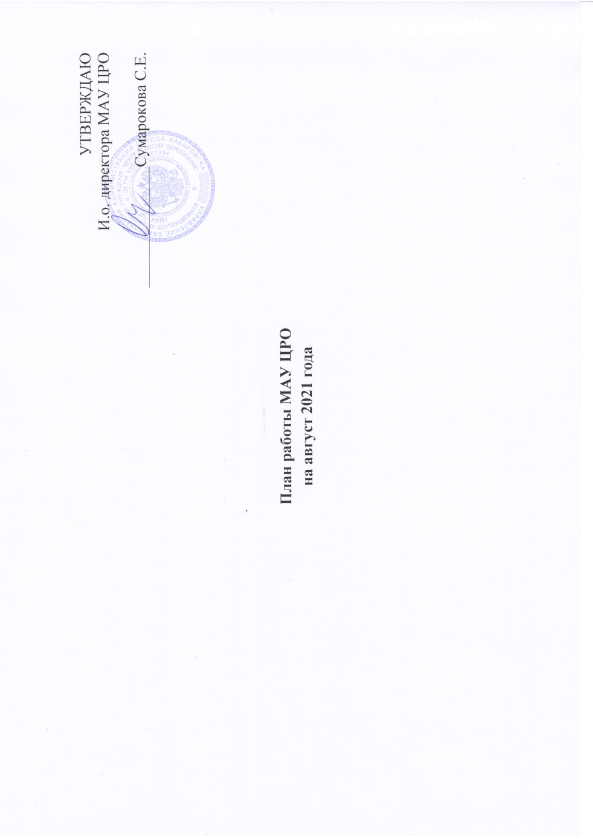 _________________Дата, время, место проведенияМероприятияМероприятияОтветственныеКатегорияКатегорияПраздничные, общегородские мероприятияПраздничные, общегородские мероприятияПраздничные, общегородские мероприятияПраздничные, общегородские мероприятияПраздничные, общегородские мероприятияПраздничные, общегородские мероприятия10.08.2021МАУК «Городской Дворец культуры»Торжественный прием Мэром города лучших выпускников 2021 годаТоржественный прием Мэром города лучших выпускников 2021 годаСпециалисты МАУ ЦРОРуководители ОУ,лучшие выпускникиРуководители ОУ,лучшие выпускники24.08.2021МАУК «Городской Дворец культуры»Августовская конференция руководителей образовательных организаций Августовская конференция руководителей образовательных организаций Специалисты МАУ ЦРО Руководители ОУРуководители ОУ2. Организационные мероприятия2. Организационные мероприятия2. Организационные мероприятия2. Организационные мероприятия2. Организационные мероприятия2. Организационные мероприятия05.08 – 31.08.2021МАУ ЦРОКорректировка плана-графика КПК и профессиональной переподготовки педагогических и руководящих работников на август 2021 годаКорректировка плана-графика КПК и профессиональной переподготовки педагогических и руководящих работников на август 2021 годаГоренкова Е.А. лаборатория кадрового обеспечения Горенкова Е.А. лаборатория кадрового обеспечения Педагоги ОУ02.08 – 31.08.2021 МАУ ЦРОФормирование графика аттестационных процедур руководящих работников на 2021/22 учебный годФормирование графика аттестационных процедур руководящих работников на 2021/22 учебный годКротова А.А.,Бабенко С.С.,лаборатория кадрового обеспечения Кротова А.А.,Бабенко С.С.,лаборатория кадрового обеспечения Руководители ОУ02.08 – 31.08.2021 МАУ ЦРООрганизационные мероприятия по проведению пилотной апробации установления квалификационных категорий «педагог-методист» и «педагог-наставник»Организационные мероприятия по проведению пилотной апробации установления квалификационных категорий «педагог-методист» и «педагог-наставник»Кротова А.А.,Киселева А.Я.лаборатория кадрового обеспеченияКротова А.А.,Киселева А.Я.лаборатория кадрового обеспеченияПедагоги ОУ02.08.-31.08.2021МАУ ЦРОРабота «горячей линии» по вопросам персонифицированного дополнительного образованияРабота «горячей линии» по вопросам персонифицированного дополнительного образованияЗагорская И.С., лаборатория дополнительного образования и воспитательной работыЗагорская И.С., лаборатория дополнительного образования и воспитательной работыРодители/ законные представители02.08.-31.08.2021МАУ ЦРОПриём заявлений от граждан на активацию сертификатов ПФДО, в том числе и дистанционном режимеПриём заявлений от граждан на активацию сертификатов ПФДО, в том числе и дистанционном режимеЗагорская И.С., лаборатория дополнительного образования и воспитательной работыЗагорская И.С., лаборатория дополнительного образования и воспитательной работыРодители/ законные представители02.08.-31.08.2021МАУ ЦРООрганизация мероприятий по участию ОУ в городской акции «Помоги собраться в школу»Организация мероприятий по участию ОУ в городской акции «Помоги собраться в школу»Мальцева Н.В., лаборатория дополнительного образования и воспитательной работыМальцева Н.В., лаборатория дополнительного образования и воспитательной работыЗаместители директора по ВР,  социальные педагоги02.08.-31.08.2021МАУ ЦРООрганизация и проведение рейдовых мероприятий по месту жительства детей, проживающих в неблагополучных семьях и семьях, находящихся в социально опасном положении, с целью своевременного начала обучения, в том числе в 1 классе.Организация и проведение рейдовых мероприятий по месту жительства детей, проживающих в неблагополучных семьях и семьях, находящихся в социально опасном положении, с целью своевременного начала обучения, в том числе в 1 классе.Мальцева Н.В., лаборатория дополнительного образования и воспитательной работыМальцева Н.В., лаборатория дополнительного образования и воспитательной работыЗаместители директора по ВР,  социальные педагоги, родительский актив02.08.-20.08.2021МАУ ЦРО, ОУПроведение мероприятий по организации занятости обучающихся, состоящих на учете в ПДН УМВД России по городу ХабаровскуПроведение мероприятий по организации занятости обучающихся, состоящих на учете в ПДН УМВД России по городу ХабаровскуМальцева Н.В., лаборатория дополнительного образования и воспитательной работыМальцева Н.В., лаборатория дополнительного образования и воспитательной работыЗаместители директора по ВР,  социальные педагоги02.08.-16.08.2021МАУ ЦРОРеализация мероприятий по проведению смотра-конкурса на лучшую организацию летней оздоровительной компании в образовательных организациях Реализация мероприятий по проведению смотра-конкурса на лучшую организацию летней оздоровительной компании в образовательных организациях Кучерова С.Н., лаборатория дополнительного образования и воспитательной работыКучерова С.Н., лаборатория дополнительного образования и воспитательной работыПедагоги ОУ02.08. - 31.08.2021МАУ ЦРООрганизация работы с образовательными учреждениями по ИПРА детей- инвалидовОрганизация работы с образовательными учреждениями по ИПРА детей- инвалидовСеменникова А.В.,лаборатория дошкольного, начального общего и инклюзивного образованияСеменникова А.В.,лаборатория дошкольного, начального общего и инклюзивного образованияПедагоги ДОУ, ОУ02.08. - 31.08.2021МАУ ЦРОКонсультации по формированию учебного плана ОУ, ДОУКонсультации по формированию учебного плана ОУ, ДОУДанилина Н.В., специалистылаборатории дошкольного, начального общего и инклюзивного образованияДанилина Н.В., специалистылаборатории дошкольного, начального общего и инклюзивного образования02.08. - 31.08.2021МАУ ЦРОКонсультации по разработке рабочих программ воспитания ДОУКонсультации по разработке рабочих программ воспитания ДОУБорзова Н.А., специалистылаборатории дошкольного, начального общего и инклюзивного образованияБорзова Н.А., специалистылаборатории дошкольного, начального общего и инклюзивного образованияДОУ09.08. - 31.08.2021МАУ ЦРОСогласование учебных планов ДОУ,  начальной школы и классов коррекционно-развивающего обучения с 1 по 9 кл.Согласование учебных планов ДОУ,  начальной школы и классов коррекционно-развивающего обучения с 1 по 9 кл.Данилина Н.В., специалистылаборатории дошкольного, начального общего и инклюзивного образованияДанилина Н.В., специалистылаборатории дошкольного, начального общего и инклюзивного образованияЗам. директора по УВР, зам. заведующего ДОУ16.08. - 30.08.2021Организация работы с участниками семинара «Проявление отклоняющего поведения детей и подростков» Организация работы с участниками семинара «Проявление отклоняющего поведения детей и подростков» Парфенова С.В., лаборатория дошкольного, начального общего и инклюзивного образованияПарфенова С.В., лаборатория дошкольного, начального общего и инклюзивного образованияПедагоги-психологи ДОУ, ОУ, УДОД20.08. - 31.08.2021Работа творческой группа по подготовке семинара «Нормативно-правовое обеспечение ППк ДОУ»Работа творческой группа по подготовке семинара «Нормативно-правовое обеспечение ППк ДОУ»Парфенова С.В., лаборатория дошкольного, начального общего и инклюзивного образованияПарфенова С.В., лаборатория дошкольного, начального общего и инклюзивного образованияПедагоги-психологи ДОУ17.08.202114.00МАУ ЦРОКонсультации по аттестации руководящих и педагогических работников ДОУКонсультации по аттестации руководящих и педагогических работников ДОУКравчук А.В., лаборатория кадрового обеспечения Кравчук А.В., лаборатория кадрового обеспечения Педагоги ДОУ09.08. - 13.08.2021Консультации для руководителей МРЦ сопровождения инклюзивного образованияКонсультации для руководителей МРЦ сопровождения инклюзивного образованияСтолярчук Т.Г.лаборатория дошкольного, начального общего и инклюзивного образованияСтолярчук Т.Г.лаборатория дошкольного, начального общего и инклюзивного образованияСОШ №№ 40, 66, 70, 76, лицей «Звездный»3.Подготовка аналитической отчетности, материалов, методических материалов3.Подготовка аналитической отчетности, материалов, методических материалов3.Подготовка аналитической отчетности, материалов, методических материалов3.Подготовка аналитической отчетности, материалов, методических материалов3.Подготовка аналитической отчетности, материалов, методических материалов3.Подготовка аналитической отчетности, материалов, методических материалов02.08 – 31.08.2021МАУ ЦРО02.08 – 31.08.2021МАУ ЦРОПодготовка отчета по итогам аттестационных процедур  руководителей и заместителей руководителей образовательных учреждений за 2020/21 учебный год.Кротова А.А.,Кравчук А.В.,лаборатория кадрового обеспеченияКротова А.А.,Кравчук А.В.,лаборатория кадрового обеспеченияРуководители ОУ10.08.-20.08.2021МАУ ЦРО10.08.-20.08.2021МАУ ЦРОПодготовка аналитической справки «О мерах по недопущению несчастных случаев с детьми на водных акваториях,   заброшенных городских строительных объектах, профилактике Мальцева Н.В., лаборатория дополнительного образования и воспитательной работыМальцева Н.В., лаборатория дополнительного образования и воспитательной работыЗаместители директора по ВР,  социальные педагоги02.08.-10.08.2021МАУ ЦРО02.08.-10.08.2021МАУ ЦРОПодготовка информации о деятельности образовательных организаций по профилактике дорожно-транспортного травматизма.Мальцева Н.В., лаборатория дополнительного образования и воспитательной работыМальцева Н.В., лаборатория дополнительного образования и воспитательной работыЗаместители директора по ВР,  социальные педагоги02.08-31.08.202102.08-31.08.2021Подготовка материалов к проведению методических семинаров и разработка положений о конкурсах на 2021-2022 учебный годСпециалисты предметно-методической лабораторииСпециалисты предметно-методической лаборатории2.08. - 06.08.20212.08. - 06.08.2021Справка по итогам мониторинга готовности общеобразовательных организаций к переходу обучающихся с ОВЗ с уровня ФГОС НОО на уровень ОООСтолярчук Т.Г.лаборатория дошкольного, начального общего и инклюзивного образованияСтолярчук Т.Г.лаборатория дошкольного, начального общего и инклюзивного образованияОУ09.08. - 31.08.202109.08. - 31.08.2021Аналитическая отчетность по выполнению ИПРА детей-инвалидовСеменникова А.В.,лаборатория дошкольного, начального общего и инклюзивного образованияСеменникова А.В.,лаборатория дошкольного, начального общего и инклюзивного образованияОУ, ДОУ4. Курсы повышения квалификации4. Курсы повышения квалификации4. Курсы повышения квалификации4. Курсы повышения квалификации4. Курсы повышения квалификации4. Курсы повышения квалификации23.08-13.09.2021ХК ИРО23.08-13.09.2021ХК ИРОЦифровая трансформация образования: чему и как учить сегодня, чтобы быть успешным в VUCA-миреГоренкова Е.А. лаборатория кадрового обеспеченияГоренкова Е.А. лаборатория кадрового обеспеченияПедагоги ОУ23.08-13.09.2021ХК ИРО23.08-13.09.2021ХК ИРОНаставничество как форма социально-педагогического сопровождения детей и молодежи на базе общего и профессионального образованияГоренкова Е.А. лаборатория кадрового обеспеченияГоренкова Е.А. лаборатория кадрового обеспеченияПедагоги ОУ23.08-13.09.2021ХК ИРО23.08-13.09.2021ХК ИРОТехнологии наставничества (коучинг, фасилитация и др.) для самоопределения и осознанности выбора профессиональной траектории обучающимися; воспитания, в том числе добровольческой деятельностиГоренкова Е.А. лаборатория кадрового обеспеченияГоренкова Е.А. лаборатория кадрового обеспеченияПедагоги ОУ23.08-13.09.2021ХК ИРО23.08-13.09.2021ХК ИРОСоздание условий для развития наставничества, поддержки общественных инициатив и проектов, в том числе в сфере добровольчества (волонтерства)Горенкова Е.А. лаборатория кадрового обеспеченияГоренкова Е.А. лаборатория кадрового обеспеченияПедагоги ОУ23.08-13.09.2021ХК ИРО23.08-13.09.2021ХК ИРООсобенности организации учебных исследований и проектов по географическому краеведению: полевой практикум.Горенкова Е.А. лаборатория кадрового обеспеченияГоренкова Е.А. лаборатория кадрового обеспеченияПедагоги ОУ03.08-24.08ХК ИРО03.08-24.08ХК ИРОСовременные технологии педагогического сотрудничества как средство позитивной социализации и личностного развития дошкольника.Горенкова Е.А. лаборатория кадрового обеспеченияГоренкова Е.А. лаборатория кадрового обеспеченияПедагоги ОУ16.08-16.09ХК ИРО16.08-16.09ХК ИРОСовременные подходы к организации образовательной деятельности в группах раннего возраста.Горенкова Е.А. лаборатория кадрового обеспеченияГоренкова Е.А. лаборатория кадрового обеспеченияПедагоги ОУ